ПРИНЯТО                                                                                     УТВЕРЖДАЮ   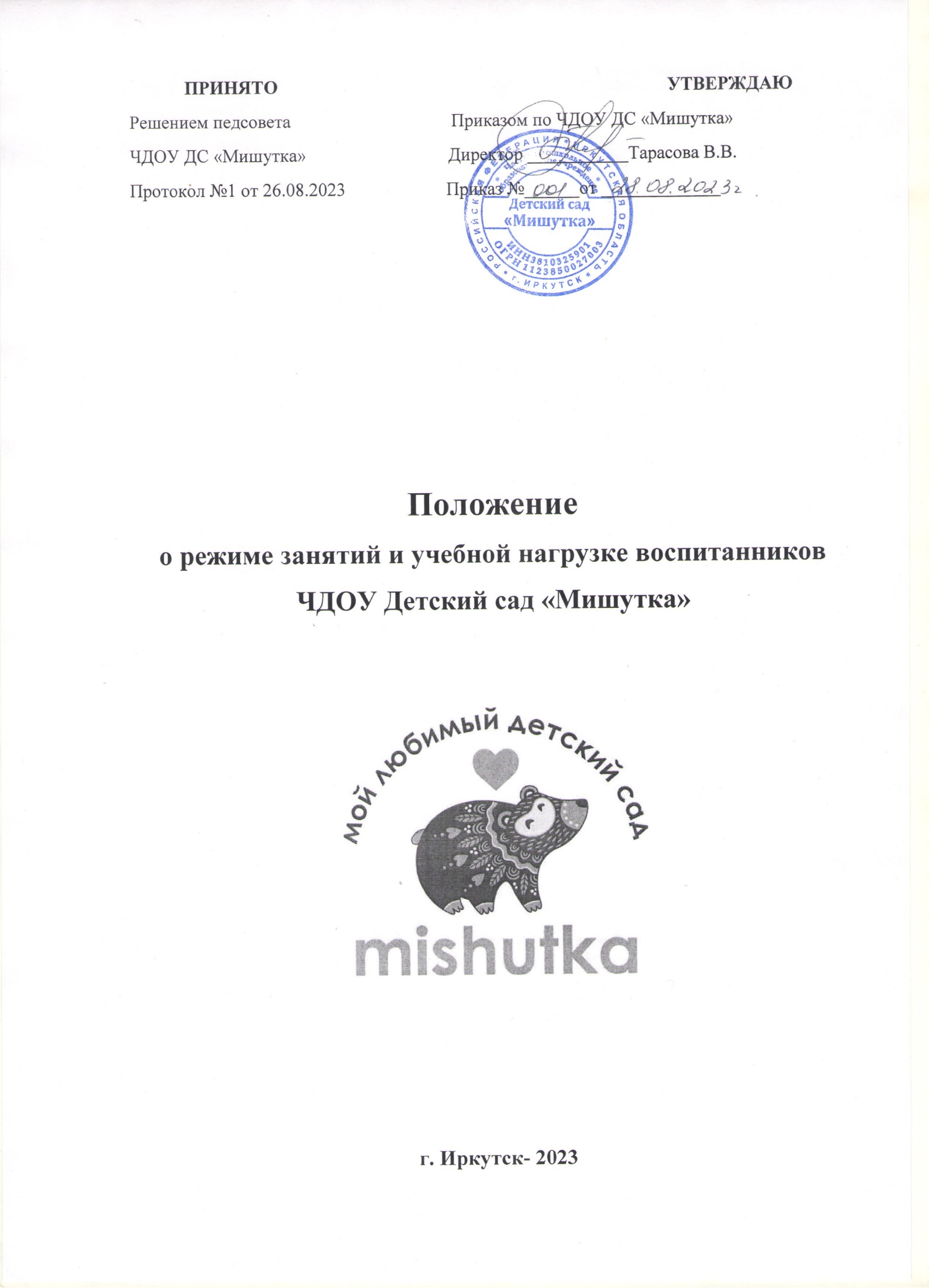 Решением педсовета                                   Приказом по ЧДОУ ДС «Мишутка» ЧДОУ ДС «Мишутка»                               Директор ___________Тарасова В.В.Протокол №1 от 26.08.2023                      Приказ №______от _____________Положение о режиме занятий и учебной нагрузке воспитанниковЧДОУ Детский сад «Мишутка»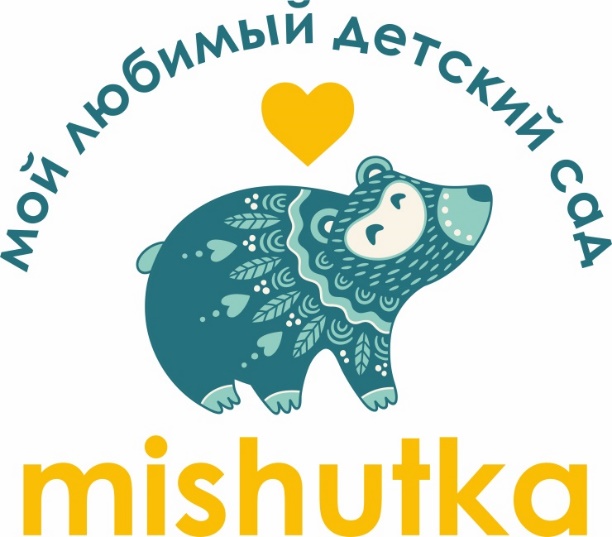 г. Иркутск- 20231.Общие положения1.1. Настоящее Положение о режиме занятий и учебной нагрузке воспитанников (далее - Положение) Частного дошкольного образовательного учреждения Детского сада «Мишутка» (далее — ЧДОУ Детский сад «Мишутка») разработано на основании: -Ст. ЗО ч.2, ст.41 ч. 1 п. З Закона РФ «Об образовании в Российской Федерации» (с изменениями и дополнениями); -Постановления Главного государственного санитарного врача Российской Федерации от 28.09.2020 г. № 28 «0б утверждении санитарных правил СП 2.4.3648-20 «Санитарно- эпидемиологические требования к организациям воспитания и обучения, отдыха и оздоровления детей и молодежи»; -Приказа Министерства образования и науки Российской Федерации от 17.10.2013 года № 1155 «Об утверждении федерального государственного стандарта дошкольного образования» (с изменениями и дополнениями); -Приказа Министерства просвещения Российской Федерации от 31 июля 2020 года № 373 «Об утверждении Порядка организации и  осуществления образовательной             деятельности по основным общеобразовательным программам образовательным программам дошкольного образования»; - Федеральной Образовательной Программой дошкольного образования (далее ФОП ДО), утвержденной Приказом Министерства просвещения Российской Федерации от 25.11.2022 № 1028 "Об утверждении федеральной образовательной программы дошкольного образования»;-Основной образовательной программы ЧДОУ Детский сад «Мишутка»; -Устава ЧДОУ Детский сад «Мишутка».1.2. Настоящее Положение регламентирует в ЧДОУ Детский сад «Мишутка» организацию обучения по Основной образовательной программе ЧДОУ Детский сад «Мишутка». 1.3. Положение разработано с целью обеспечения охраны здоровья воспитанников в ходе образовательного процесса. Основу режима дошкольного образовательного учреждения составляет установленный распорядок сна и бодрствования, приемов пищи, гигиенических и оздоровительных процедур, непосредственно образовательной деятельности, прогулок и самостоятельной деятельности воспитанников. Режим скорректирован с учетом работы ДОУ, контингента воспитанников и их индивидуальных особенностей, климата и времени года в соответствии с СП 2.4.3648-20. Режим обязателен для соблюдения всеми участниками образовательных отношений.           Календарный учебный график обсуждается и принимается педагогическим советом и утверждается приказом заведующего до начала учебного года. Все изменения, вносимые в годовой календарный учебный график, утверждаются приказом заведующего образовательного учреждения и доводятся до всех участников образовательного процесса. Порядок организации и осуществления образовательной деятельности проводится по основным общеобразовательным программам2.Режим работы ЧДОУ Детский сад «Мишутка»В годовом календарном учебном графике учтены нерабочие (выходные и праздничные) дни. Продолжительность учебного года3.Организация режима образовательной деятельности  и образовательной нагрузки воспитанниковОрганизация образовательного процессаТребования к недельной нагрузкеСроки проведения каникул          Организация каникулярного отдыха в детском саду (середина учебного года и летний период) имеет свою специфику и определяется задачами воспитания в дошкольном учреждении. Во время каникул и в летний оздоровительный период непрерывная образовательная деятельность в ЧДОУ не проводится.            Для эффективного физиологического и психологического развития детей планирование каникулярного отдыха тщательно продумывается. Работа в летний оздоровительный период осуществляется с учетом Плана работы на летний оздоровительный период .          В летний оздоровительный период с детьми организуются подвижные игры, соревнования, экскурсии, праздники, тематические развлечения, музыкальные и физкультурные занятия и развлечения, оздоровительные мероприятия с максимальным пребыванием детей на свежем воздухе.           Праздничные дни, установленные Правительством РФ в 2022 – 2023 учебном году, в соответствии с производственным календарём на 2022 - 2023 учебный год: В соответствии с частью первой ст. 112 ТК РФ нерабочими праздничными днями в Российской Федерации являются: 1, 2, 3, 4, 5, 6 и 8 января - Новогодние каникулы 7 января - Рождество Христово 23 февраля - День защитника Отечества 8 марта - Международный женский день 1 мая - Праздник Весны и Труда 9 мая - День Победы 12 июня - День России 4 ноября - День народного единстваСроки проведения мониторинга достижения детьми планируемых результатов освоения ООП дошкольного образования             В соответствии с ФГОС ДО целевые ориентиры не подлежат непосредственной оценке, в том числе, в виде педагогической диагностики (мониторинга), и не являются основанием для их формального сравнения с реальными достижениями детей. Однако педагоги, в ходе своей работы, выстраивают индивидуальную траекторию развития каждого ребенка. Для оценки индивидуального развития проводится педагогическая диагностика (оценка индивидуального развития дошкольников, связанная с оценкой эффективности педагогических действий и лежащая в основе его дальнейшего планирования) в начале и конце учебного года. Педагогический мониторинг проводится в ходе наблюдений за активностью детей в спонтанной и специально организованной деятельности. В разновозрастных группах, при организации образовательных занятий, ввиду различия в продолжительности занятий и умственной сложности занятия проводятся во всех формах:- Индивидуальные - Групповые.- ФронтальныеУчебный план на 2023-2024 учебный годПриемные часы администрации: Заведующий: Вторник, четверг – 15.00- 18.004. Ответственность4.1. ЧДОУ Детский сад «Мишутка» несет в установленном законодательством Российской Федерации порядке ответственность за жизнь и здоровье воспитанников. 4.2. ЧДОУ Детский сад «Мишутка» самостоятельно в выборе форм, средств, методов обучения и воспитания в пределах определенных Законом РФ «0б образовании в Российской Федерации» и Уставом. 5. Документация5.1. Режимы занятий разрабатываются самостоятельно, ежегодно, утверждаются руководителем ЧДОУ Детский сад «Мишутка» и регламентируются расписанием занятий. 5.2. Система занятий составляется в соответствии с Постановлением Главного государственного санитарного врача Российской Федерации от 28.09.2020 г. № 28 «0б утверждении санитарных правил СП 2.4.3648-20 «Санитарно-эпидемиологические требования к организациям воспитания и обучения, отдыха и оздоровления детей и молодежи» и ООП ЧДОУ Детский сад «Мишутка» самостоятельно, ежегодно и утверждается заведующим ЧДОУ Детский сад «Мишутка». 5.3. Учебный график разрабатывается самостоятельно, ежегодно, утверждается руководителем ЧДОУ Детский сад «Мишутка».Режим работы детского садаРежим работы детского садаРабочая  неделя пятидневнаяДлительность  пребывания детей 11,5 часовЕжедневный  график работы: с 7.30 до 19.00 часовНачало учебного года 01.09.2023Окончание учебного года 31.05.2024Сроки проведения зимних каникул с 01.01.2024 по 08.01.2024Летний оздоровительный период с 03.06.2024 по 30.08.2024Продолжительность учебного года 37 недельСроки проведения мониторинга 5 неделя сентября- 1 неделя октября3 неделя маяПродолжительность учебного годаПродолжительность учебного годаНачало учебного года 01.09.2023Окончание учебного года 31.05.20241г 6 мес-3 года3-4 года4-8 летКоличество НОД в неделю101012-13Длительность НОД (мин)101520-30Максимальный перерыв  между НОД (мин)101010Регламентация образовательного процесса на один день2 занятия по 10 мин2 занятия по 15 мин2-3 занятия  по 20-30 минутДопустимая половина дня проведения ООТперваяперваяпервая и вторая Объем нагрузки 1,402,303,20-5,25График каникулГрафик каникулГрафик каникулКаникулыСрокиКоличество каникулярных днейЗимние каникулы31.12.2023-08.01.20249 днейЛетние каникулы01.06.2024-30.08.202492 днейМониторинг  достижения детьми планируемых результатов освоения ООП дошкольного образованияМониторинг  достижения детьми планируемых результатов освоения ООП дошкольного образованияНачало учебного года (первичный)5 неделя сентября- 1 неделя октябряОкончание учебного года (итоговый)3 неделя маяФорма организацииКогда применяетсяОдновременное начало для всех детейОрганизационные моменты, сюрпризВся группа занята одним видом деятельностиВведение в тему.Объявления общих правил и условий.Разъяснение поэтапных шагов заданияАктивная работа с младшими детьми Дети старшего возраста работают в парах или выполняют самостоятельную работу на закрепление или повторение.Заключительный этап  и подведение итогов для старшего возраста.10- 20 мин (в зависимости от возраста разновозрастной группы) и завершение занятия.Окончание занятия по очереди в каждой группе.Занятие проходит одновременно у всех, но каждая группа выполняет свои заданияУчебная деятельность по одному разделу программы, но с различным изучаемым материалом. Такое занятие подразделяется на несколько этапов, на каждом из которых одна подгруппа работает с воспитателем, а вторая выполняет самостоятельную работу.Работа с одной подгруппой. Остальные дети занимаются другим видом деятельности под присмотром помощника воспитателя.Используется при изучении особенно сложных тем по математике или обучении грамотеСовместная работа с двумя подгруппамиПрименяется для проведения однотипных учебных занятий. Чтобы продолжительность занятия соответствовала возрасту ребёнка, его проводят со ступенчатым окончанием. Образовательная деятельностьОбразовательная деятельностьОбразовательная деятельностьОбразовательная деятельностьОбразовательная деятельностьОбразовательная деятельностьБазовый вид деятельностиПериодичностьПериодичностьПериодичностьПериодичностьПериодичностьБазовый вид деятельности1 Младшая группа 2 младшая группа Средняя группа  Старшая группа Подготовительная к школе Физическая культура в помещении 2 раза в неделю2 раза в неделю2 раза в неделю2 раза в неделю2 раза в неделюФизическая культура на улице -1 раз в неделю 1 раз в неделю 1 раз в неделю 1 раз в неделю  Ознакомление с окружающим миром/природа  1 раз в неделю1 раз в неделю1 раз в неделю1 раз в неделю1 раз в неделю Речевое развитие 2 раз в неделю1 раз в 2 недели1 раз в 2 недели 1 раз в неделю1 раз в неделюПодготовка к обучению грамоте-1 раз в 2 недели1 раз в 2 недели1 раз в неделю1 раз в неделюФЭМП/сенсорное развитие 1 раз в неделю1 раз в неделю1 раз в неделю1 раз в неделю2 раз в неделюРисование 1 раз в неделю1 раз в неделю1 раз в неделю2 раз в неделю2 раз в неделю Лепка 1 раз в неделю1 раз в две недели1 раз в две недели1 раз в две недели1 раз в две неделиАппликация 1 раз в две недели1 раз в две недели1 раз в две недели1 раз в две недели Музыка2 раза в неделю2 раза в неделю2 раза в неделю2 раза в неделю2 раза в неделю10 занятий 10 занятий 10 занятий 12 занятий 13 занятий